Fiche réflexe n° 1 (MAJ 02/01/2020)Les rajouts en noir surligné jaune du groupe Snep respect du métier et des personnelsJe fais l’objet d’un dépôt de plainte, que puis-je faire ?Cette fiche peut servir dans tous les cas d’incivilités de conflit avec parents Bien lire la CIRCULAIRE N°2004-138 DU 13-7-2004R ENSEIGNEMENT DE L’EPS
Risques particuliers à l’enseignement de l’EPS et au sport scolaire
							    Prendre RDV avec son médecinJe peux demander à rencontrer :Psychologue du travailFiche réflexe n° 2 Je suis chef d’établissement du second degré et j’apprends qu’un agent fait l’objet d’un dépôt de plainte, que dois-je faire ?Principal/ProviseurVers l’agent	Vers l’administration	Vers la communauté éducative (si opportun)Je vérifie auprès de l’autorité judiciaire que l’information que j’ai reçue peut être communiquée à l’agent visépar la plainteJ’organise sans délaiun entretien avec l’agent objet d’une plainteet rends compte de l’entretien au DRHJ’informe l’agent de ce que signifie le dépôt d’une plainteJe préviens immédiatement le Dasen, le DRHet le SG d’académieLe médecin de prévention, l’assistant social des personnels et le psychologue du travailsont immédiatement informés par le DRH académiqueJe définis les axesde communication en accord avec l’autorité académiqueJ’arrête un modede communication approprié (réunion avec les acteurs concernés par exemple, etc.)Dans tous les casJ’écoute l’agent, je recueille ses observations.En fonction des circonstances, je lui propose une assistance matérielle et/ou psychologiqueet l’oriente vers les acteurs spécialisésJ’évalue avec l’agent les suites à envisager : besoin de protectionfonctionnelle, poursuitede l’exercice de ses fonctions, etc.Un accompagnement est mis en place au bénéfice de l’agentDésignation d’un référent RHde proximité en contact avec l’agent, moi-même et les autres acteurs de prévention et académiquesJe sollicite parmi  l’équipe du collège/lycée un collègue chargé d’entretenir le contact avec l’agent objet de la plainte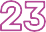 Fiche réflexe n° 2 BIS Je suis chef d’établissement du second degré et j’apprends qu’un agent fait l’objet de critiques virulentes de la part des parents d’élèves,que dois-je faire ?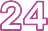 